Mr. Underwood  Mr. Underwood  Mr. Underwood 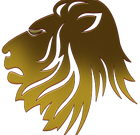 ___________________________________________________________________________      ________   First Name				Last Name					        PeriodALL ABOUT MEPHYSICAL EDUCATIONDIRECTIONS: There are no right or wrong answers here! This will help all of us to get to know you better. Share something(s) you believe we should know about you  *____________________________________________________*__________________________________________________*__________________________________________________*__________________________________________________*__________________________________________________Name 5 things that you value?  1. _____________________________________2. ____________________________________3. ________________________________    4. ________________________________   5. __________________________Share 4 of your strengths? (Things you’re proud about yourself) _________________________________________2._________________________________________3._________________________________________4. __________________________________________ In your opinion, what makes a good teacher?      *________________________________________________*_____________________________________________________      *________________________________________________*_____________________________________________________5. What are your favorite types of food (Ex. Italian, Mexican, etc.) *____________________________________________________      *__________________________________________________*_______________________________________________________      *__________________________________________________*_______________________________________________________ Where are your favorite places to go during breaks?  *______________________________*_____________________________  *__________________________________*__________________________________*____________________________________What do you and your family enjoy doing together *_____________________________*_______________________________*_____________________________________*_______________________________*__________________________________________________________________________________________________________      ________   First Name				Last Name					        PeriodALL ABOUT MEPHYSICAL EDUCATIONPage 2What language(s) do you speak?*_____________________________________*_______________________________*_______________________________Favorite sports/ hobbies/ activities *_____________________________________*_______________________________*_______________________________       *_____________________________________*_______________________________*_______________________________Favorite genre of music(s)*_____________________________________*_______________________________*_______________________________*_____________________________________*_______________________________*_______________________________Favorite movies*_____________________________________*_______________________________*_______________________________*_____________________________________*_______________________________*_______________________________Favorite classes you’ve taken*_____________________________________*_______________________________*_______________________________*_____________________________________*_______________________________*_______________________________What occupation(s) could you see yourself doing in the future?*_____________________________________*_______________________________*_______________________________*_____________________________________*_______________________________*_______________________________If you had 5 million dollars what would you do with it?*_____________________________________*_______________________________*_______________________________*_____________________________________*_______________________________*_______________________________What are your goals for this year (in this class or any other classes)*_____________________________________*_______________________________*_______________________________*_____________________________________*_______________________________*_______________________________